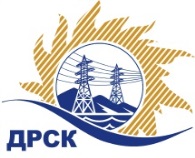 Акционерное Общество«Дальневосточная распределительная сетевая  компания»ПРОТОКОЛ № 281/МТПИР-Рзаседания Закупочной комиссии по рассмотрению заявок по открытому запросу предложений на право заключения договора поставки:   
«Полуприцеп тяжеловоз»Способ и предмет закупки: открытый запрос предложений  на право заключения Договора поставки: Полуприцеп тяжеловоз закупка 173, р. 2.2.2 ГКПЗ 2017.ПРИСУТСТВОВАЛИ:  члены постоянно действующей Закупочной комиссии 2-го уровня АО «ДРСК» .ВОПРОСЫ, ВЫНОСИМЫЕ НА РАССМОТРЕНИЕ ЗАКУПОЧНОЙ КОМИССИИ: О  рассмотрении результатов оценки заявок УчастниковО признании заявок соответствующими условиям Документации о закупкеО предварительной ранжировке заявок.О проведении переторжкиРЕШИЛИ:По вопросу № 1Признать объем полученной информации достаточным для принятия решения.Утвердить цены, полученные на процедуре вскрытия конвертов с заявками участников открытого запроса предложений.По вопросу № 2   Признать заявки ООО ПП "ТехноДом" (454008 Россия, Челябинская область, г. Челябинск Свердловский тракт, д.38 корп. 3), ООО "Авто Центр Самарагд" (675014 Амурская область, г. Благовещенск ул.Театральная,д.226), ООО "МИР МАШИН" (680052, Россия, Хабаровский край, г. Хабаровск, ул. Горького, д. 61 "А"), ООО "ТЕГРУСС" (117588, Россия, г. Москва, ул. Тарусская, д. 10), ПАО "Уралавтоприцеп" (454038, Челябинская обл., г. Челябинск, ул. Хлебозаводская, 5) соответствующими условиям Документации о закупке и принять их к дальнейшему рассмотрению.    По вопросу № 3        Утвердить предварительную ранжировку заявок Участников:     По вопросу № 4 Провести переторжку. Допустить к участию в переторжке заявки следующих участников:  ООО ПП "ТехноДом" (454008 Россия, Челябинская область, г. Челябинск Свердловский тракт, д.38 корп. 3), ООО "Авто Центр Самарагд" (675014 Амурская область, г. Благовещенск ул.Театральная,д.226), ООО "МИР МАШИН" (680052, Россия, Хабаровский край, г. Хабаровск, ул. Горького, д. 61 "А"), ООО "ТЕГРУСС" (117588, Россия, г. Москва, ул. Тарусская, д. 10), ПАО "Уралавтоприцеп" (454038, Челябинская обл., г. Челябинск, ул. Хлебозаводская, 5)Определить форму переторжки: заочная.Назначить переторжку на 14.02.2017 в 15:00 час. (благовещенского времени).Место проведения переторжки: ЭТП b2b-energoОтветственному секретарю Закупочной комиссии уведомить участников, приглашенных к участию в переторжке, о принятом комиссией решенииИсп. Терёшкина Г.М.Тел. (4162) 397-260г. Благовещенск«10 » февраля  2017Наименование участника и его адресПредмет заявки на участие в запросе предложений1ООО ПП "ТехноДом" (454008 Россия, Челябинская область, г. Челябинск Свердловский тракт, д.38 корп. 3)Цена: 2 349 000,00 руб. (цена без НДС: 1 990 677,97 руб.)2ООО "Авто Центр Самарагд" (675014 Амурская область, г. Благовещенск ул.Театральная,д.226)Цена: 2 630 000,00 руб. (цена без НДС: 2 228 813,56 руб.)3ООО "МИР МАШИН" (680052, Россия, Хабаровский край, г. Хабаровск, ул. Горького, д. 61 "А")Цена: 2 660 000,00 руб. (цена без НДС: 2 254 237,29 руб.)4ООО "ТЕГРУСС" (117588, Россия, г. Москва, ул. Тарусская, д. 10)Цена: 2 680 000,00 руб. (цена без НДС: 2 271 186,44 руб.)5ПАО "Уралавтоприцеп" (454038, Челябинская обл., г. Челябинск, ул. Хлебозаводская, 5)Цена: 2 680 000,00 руб. (цена без НДС: 2 271 186,44 руб.)Место в предварительной ранжировкеНаименование участника и его адресЦена заявки на участие в закупке без НДС, руб.Балл по неценовой предпочтительности1 местоПАО "Уралавтоприцеп" (454038, Челябинская обл., г. Челябинск, ул. Хлебозаводская, 5)2 271 186,444,62 местоООО ПП "ТехноДом" (454008 Россия, Челябинская область, г. Челябинск Свердловский тракт, д.38 корп. 3)1 990 677,973,83 местоООО "Авто Центр Самарагд" (675014 Амурская область, г. Благовещенск ул.Театральная,д.226)2 228 813,560,6 4 местоООО "МИР МАШИН" (680052, Россия, Хабаровский край, г. Хабаровск, ул. Горького, д. 61 "А")2 254 237,290,6 5 местоООО "ТЕГРУСС" (117588, Россия, г. Москва, ул. Тарусская, д. 10)2 271 186,440,6Ответственный секретарь Закупочной комиссии  2 уровня АО «ДРСК____________________М.Г. Елисеева